Подпись представителя команды                                                Подпись представителя команды                                   ______________________   (_______________________ )      ______________________   (____________________ )Судья          _______________________________________________________________________________________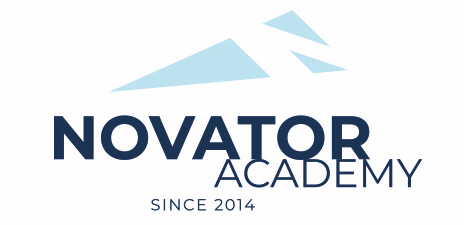 ПРОТОКОЛ  № 21Воз. категория  2012Стадион:    «Манеж стадиона Арена Химки»	«14» Ноября 2021 г.   16:00      ФК ЯхромаНоватор'12 - 271№ФИОСтМячиКарт№ФИОСтМячиКарт1Абалихин Матвей1Быков Илья2Айгубов Гизбулла2Горак Станислав3Аршава Матвей3Илюшкин Никита 4Бутяев Артем4Иноземцев Кирилл5Гаврилов Матвей5Качинский Глеб16Жемаев Макар36Козловцев Артём7Зайцев Юрий7Коломбет Николай 8Кадыкин Марат18Крымов Александр9Кудеров Федор9Леончик Александр10Кузнецов Глеб10Неганов Тимур11Макаладзе Мирон12Машков Артемий13Никитин Максим14Овчинников Александр115Парфенов Арсений216Савелов Дмитрий17Смирнов Роман18Соколов Кирилл19Соловьев Тимофей20Харитонов ВикторОфициальные представители командОфициальные представители командОфициальные представители командОфициальные представители командОфициальные представители командОфициальные представители командОфициальные представители командОфициальные представители командОфициальные представители командОфициальные представители команд№ФИОДолжностьДолжностьДолжность№ФИОДолжностьДолжностьДолжность1Галушка АндрейтренертренертренерГурин Алексейтренертренертренер2